Game Checklist and Assessment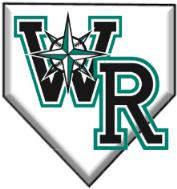 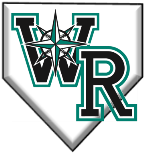 Date:      Checklist/AssessmentOutstanding PlayersFollow-up IssuesSource: Gilbert, Wade. Coaching Better Every Season:  A Year-Round System for Athlete Development and Program Success (Kindle Locations 3989-3990). Human Kinetics. Kindle Edition.Game Type:	 League	 Non-League	 Playoff	 TournamentOpponent:      	Head Coach:      Location:  H	 A	Field:      	Result:	  W	 L	 T	Score:      TargetWork requiredWork requiredWell doneWell doneComments/Example /NameADMINISTRATIONADMINISTRATIONADMINISTRATIONADMINISTRATIONADMINISTRATIONADMINISTRATIONADMINISTRATIONScorebook collected. Pitch counts verified.Borrowed equipment returned.Field cleaned up and maintenance conducted.Injury report completed.Score recorded or reported.DEFENCEDEFENCEDEFENCEDEFENCEDEFENCEDEFENCEDEFENCEDefensive theme of the game:      In-field errors: 	      or less.Out-field error:       or less.Wrong defensive play:	      or less.Double plays:       or more.Pitcher       pitched up to expected pitch count of      .Pitcher       pitched up to expected pitch count of      .Pitcher       pitched up to expected pitch count of      .OFFENCEOFFENCEOFFENCEOFFENCEOFFENCEOFFENCEOFFENCEOffensive theme of the game (e.g., opposite field hits):      Hits: Every player got at least one hit.Total hits:       or more.Extra base hits:       or more.Walks:       or less.Strikeouts:       or less.TEAMWORK AND SPORTSMANSHIPTEAMWORK AND SPORTSMANSHIPTEAMWORK AND SPORTSMANSHIPTEAMWORK AND SPORTSMANSHIPTEAMWORK AND SPORTSMANSHIPTEAMWORK AND SPORTSMANSHIPTEAMWORK AND SPORTSMANSHIPCoaches reminded players to communicate:  Less than       times.Examples of good teamwork in field:
	      or more.Examples of good teamwork on bench:
	      or more.Examples of good sportsmanship:
	      or more.Players consistently hustling on and off the field.Player disciplined: Less than      .Complaint to umpire: None.Complaint to teammate: None.Complaint to coach: None.COACHESCOACHESCOACHESCOACHESCOACHESCOACHESCOACHESLineup ready:       minutes before game.Warm-up time:       minutes.Discussed game and opponents with coaches:       minutes before game.Pre-game discussion with team:	      minutes or less.Starting pitcher warmed-up: 
	      minutes before gameEquality - Infield: All players played infield position at least      .Equality - Outfield: No player played outfield position more than      .Praised players for process (quality) and not just for result (outcome).Reinforced some points covered in practice.Modelled confident and controlled behaviour.Kept players and coaches focused and/or stopped momentum swing in favour of other team.Umpire/Opponent Arguments: None.Post-game discussion with coaches and players.Players reminded about appropriate steps for recovery and injury prevention.Checked in with each player individually after the gameParent Issues: None.Other team’s coaches/players showed good sportsmanship.Umpires called a good game.PlayerReason(s) for NominationArea 
(e.g., Players, Coaches, Admin, Parents)IssueTime to Address (e.g., Practice, Meeting)